OBEC NĚMČICE VÁS ZVE NA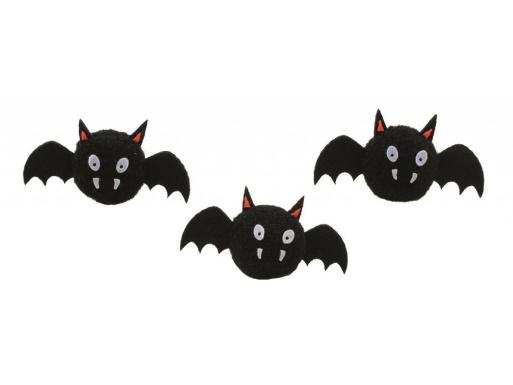 PÁLENÍ ČARODĚJNICÚTERÝ 30. DUBNA 2024 OD 16.00HOD 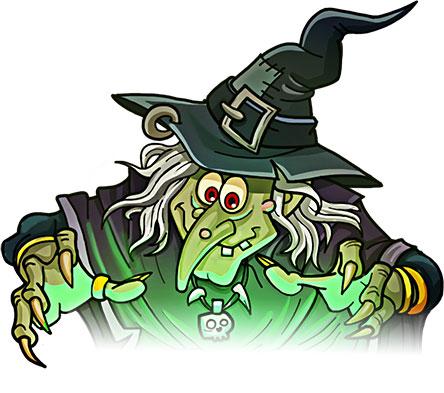 NA HŘIŠTI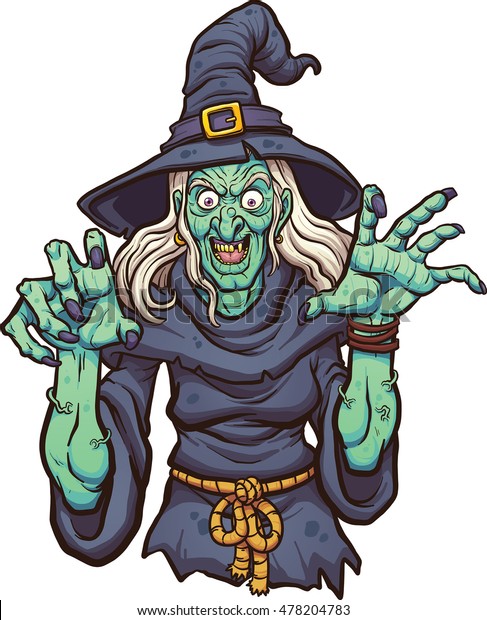        ZÁBAVA, HUDBA,             OBČERSTVENÍ ZAJIŠTĚNOMASKY VÍTÁNY